Контрольна робота з теми: «Тригонометричні функції. Формули додавання. Найпростіші тригонометричні рівняння»І варіант 											ІІ варіант1)º                                                                                                               1)º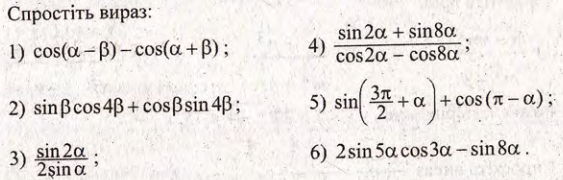 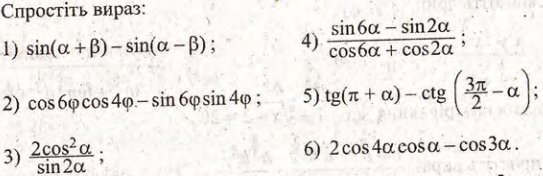 2)ºº                                                                                                                  2)ºº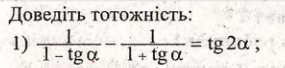 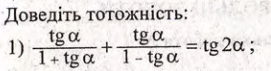 3)ºº                                                                                                                 3)ºº 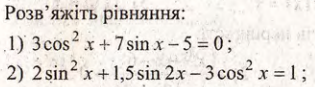 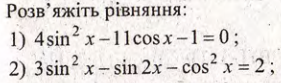 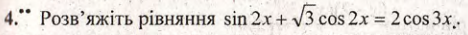 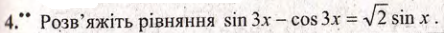 